Geslo meseca:  Kultura smo ljudje                                                                                                    KOLEDAR AKTIVNOSTI V MESECU				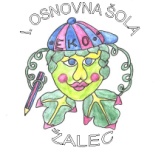 FEBRUARJU 2016Glede na vremenske razmere, bomo izvedli tudi zimski športni dan na centralni šoli.	V tem mesecu bodo potekali tudi vpisi za šolske novince.									Tatjana Žgank Meža, ravnateljicaDATUMSPLOŠNE IN STROKOVNE NALOGEPROGRAM AKTIVNOSTINOSILCI1. 2.ŠVN za 7. c, d – I. skupina od 1.2. do 5.2.2016Naravoslovni teden v CŠOD ŠkorpijonNeli Šuler, Mojca Vidmajer, CŠOD Škorpijon2. 2. Predstava za učence II. triade ob 10. uriPodročno tekmovanje iz ZGOPredstava Vsi junaki zbrani v KD Žalec Reševanje nalog iz ZGO na področnem nivojuMojca Zelen in učiteljice II. triadeNina Janežič, Ivanka Pakiž3. 2.Šolsko tekmovanje iz FIZReševanje nalog iz FIZ na šolskem nivojuDamjana Šlander4. 2.Zaključek natečaja Igraj se z mano v CD LjubljanaObisk učencev, razstavljavcev na otvoritvi likovnih delTina Seibert5. 2.2. celostni kulturni dan na centralni šoliKrajevna priredite ob kult. prazniku v KD GotovljeKultura nas bogati – kulturne aktivnosti  po programu, proslava ob kulturnem prazniku na centralni šoli in obeh podružnicah, nastop učencev POŠ Gotovlje na krajevni p.Mojca Zelen, vsi učitelji centralne šole in obeh podružničnih šolAnja Krajnc Zakonjšek6.,7. 2.8. 2.9. 2.Pustovanje za učence razredne stopnje in učence na POŠ ob 8.40, za učence predmetne stopnje 5. uroPredstava za učence I. triade ob 10. uriŠVN za 7. a, b – II. skupina os 9. 2. do 12. 2.2016Redne popoldanske govorilne ure ob 17. uriPredstavitev mask in rajanje v telovadniciPredstava Huda mravljica v KD Žalec Naravoslovni teden v CŠOD ŠkorpijonGovorilne ure za starše učencev centralne šoleSaša Bratina, Brigita Krulec, vsi učiteljiMojca Zelen in učiteljice I. triadeNina Janežič, Mojca Zelen, CŠOD ŠkorpijonPedagoški delavci centralne šole 10. 2.Šolski parlament (5. šolska ura)Debata na temo Pasti mladostništvaSaša Bratina, Brigita Krulec11. 2.Redne popoldanske govorilne ure ob 17. uriGovorilne ure za starše učencev POŠ Ponikva in GotovljePedagoški delavci POŠ Ponikva in Gotovlje 12. 2.Informativni dan za učence 9. razredov Ekokviz v računalniški učilnici ob 7.30Pridobivanje informacij za poklicno usmeritev na SŠReševanje nalog  iz ekologije v računalniški učilniciMaja Potočnik, Monika KorbarDarja Balant13. 2.14. 2.Informativni dan za učence 9. razredov Astronomska olimpijada v TurniščuPridobivanje informacij za poklicno usmeritev na SŠSodelovanje na astronomski olimpijadiMaja Potočnik, Monika KorbarBrigita Krulec 15. 2.16. 2.Ogled dogodka čebelarjev za 4. r. ob 11. uriOglede promocije Čebelarske zveze v Eko muzeju ŽalecČebelar. zveza Slovenije, Eko muzej,  M.B.Turk17. 2.Medobčinski parlament na OŠ PetrovčeDebata na temo Pasti  mladostništva na medobčin.  nivojuSaša Bratina, Brigita Krulec18. 2.19. 2.20. 2.21. 2.Finale v hitrem računanjuLjudmila Kresović22. 2.ZIMSKE POČITNICE23. 2.24. 2. 25. 2.26. 2.27.,28. 2.29. 2. 